Material MultiplicaciónClases online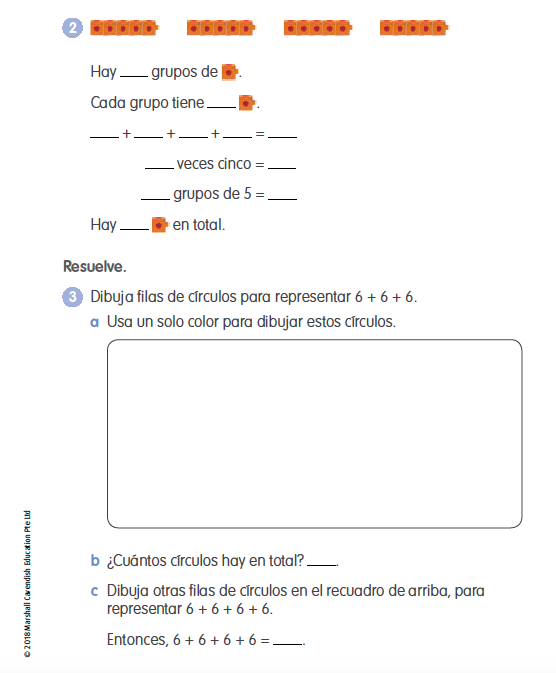 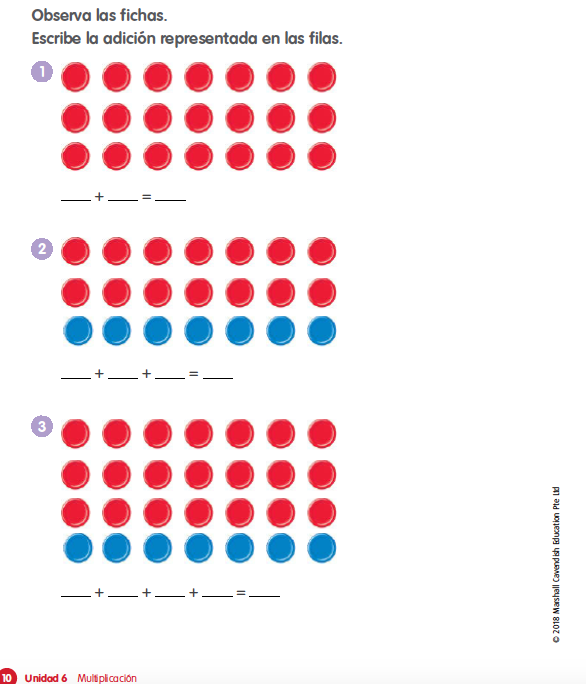 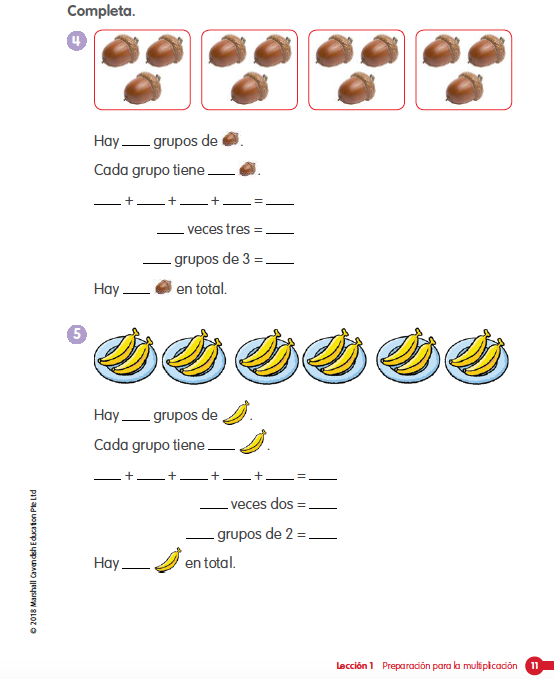 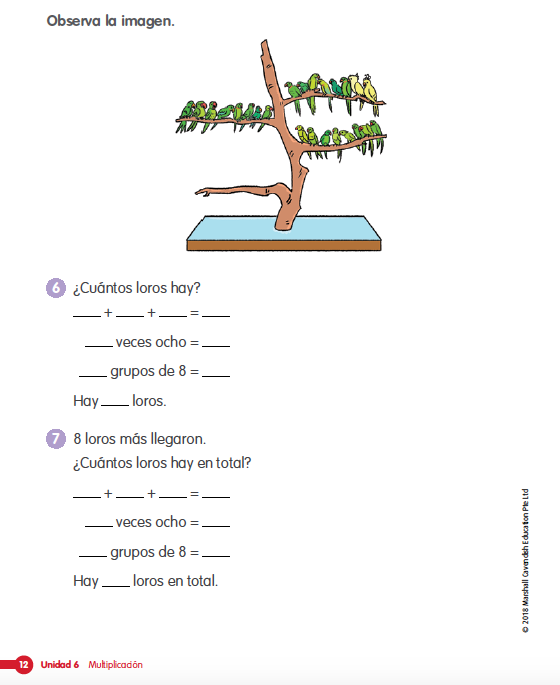 